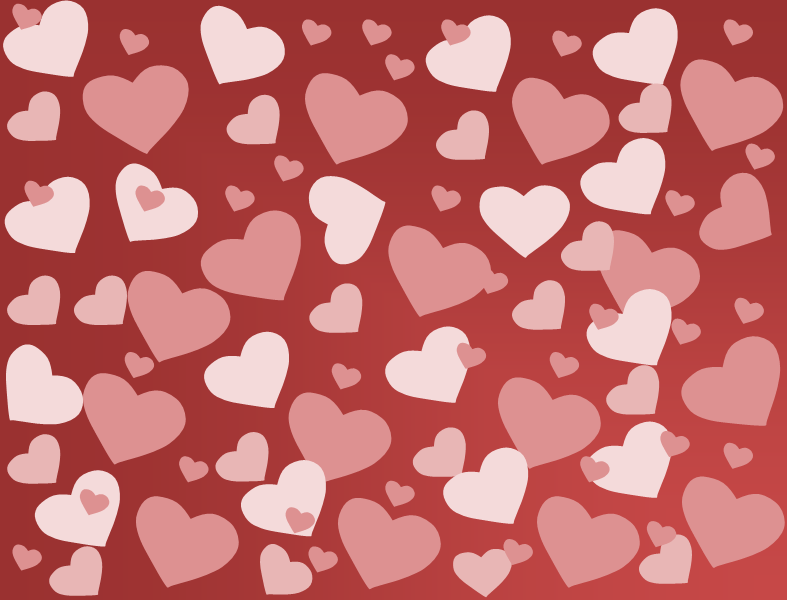 Dein ist meinganzes HerzDein ist meinganzes Herzund Du darfst es gern behalten
so lange Du willst!und Du darfst es gern behalten
so lange Du willst!Fröhlichen Valentinstag!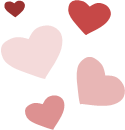 Fröhlichen Valentinstag!